corn planter	1,500    2 row corn planter	7002 row corn planter $300	450   corn planter for sale	3504 row corn planter	30    planting corn	3,100planting sweet corn	600 corn planting	300 peanut planter	150planter peanut	90  bean planter	80soy bean planter	30  bean planter for sale	20green bean planter	20  soy bean planting	500planting bean seeds	150  planting green bean seeds	90peanut plant	17,000  peanut seeds for planting	150peanut planting	301100 sets hand-operated corn peanut planter machine have been delivered to NigeriaMarch, a blossom season, is also an exciting month for us, and 1100 sets peanut plant	machines have been delivered to Nigeria! We put great efforts to produce such a great amount of planters and all was finished within one month. Having cooperated many times, this customer directly placed order from us without any hesitation. Unlike other customers who visit our factory to confirm such things as the quality of planting corn, the performance during operation and the capacity etc., he trusted us very much and ordered machine when he has any needs.  Due to limited space of container, the spare part of machine needs to be disassembled when packing, therefore, it is necessary to pack small screws in the bag, which means the screw on soy bean planting should be removed and users can install them individually when they receive machine.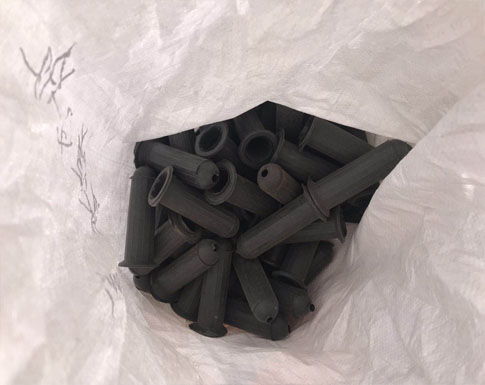 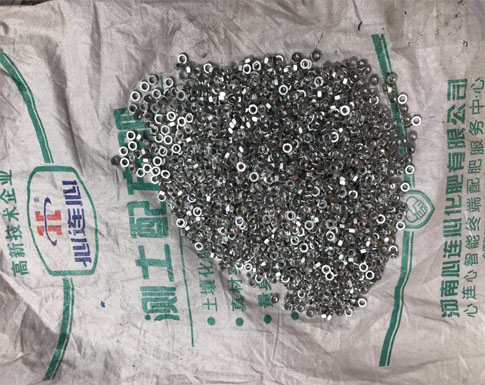 The following pictures are the packing details. It is the corn planting before packing, mainly consisting of feeding hopper, a big wheel, two handles, soil digger, soil cover and seed sowing device, and can be used for many crops. Thus, this is a multi-purpose planter for farmers.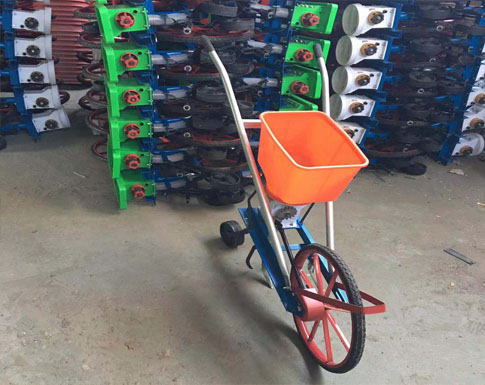 Our workers worked hard to place the machines into container, and some spare parts should be packed by film.You may wonder why this customer orders great quantities of corn planter from us? I will give you an answer.Firstly, this planter machine has multiple functions, and the raw material can be peanut, wheat, and corn, which can be achieved by changing seed-sowing device inside machine.Secondly, machine is easy to work. It needs two people during operation. One pulls the belt that connects the front wheel and another pushes the machine to move forward.Thirdly, peanut planter machine is equipped with high working efficiency,and the revival rate of crop is also high.Most important, we are factory direct sale and the price of machine is rather low.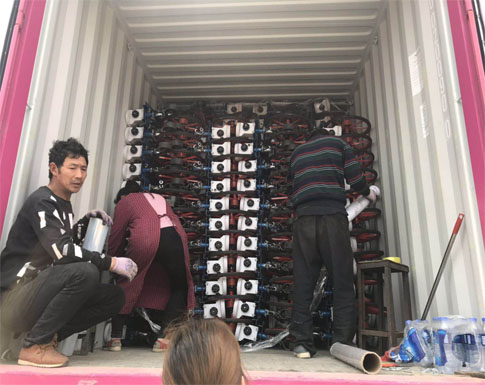 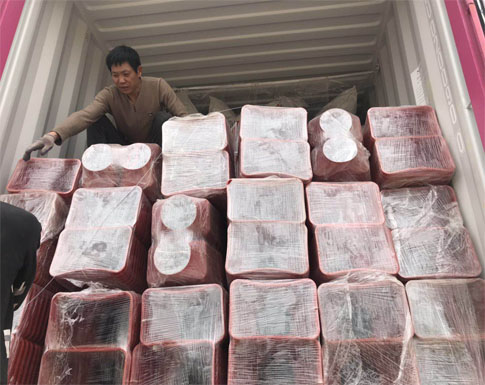 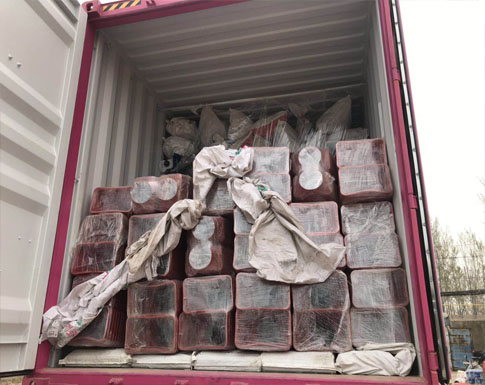 The following two pictures are the feedback of our customers, and they said that they liked this machine very much, highly praising the quality of bean planter.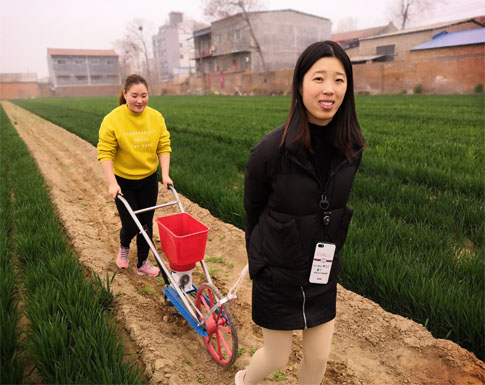 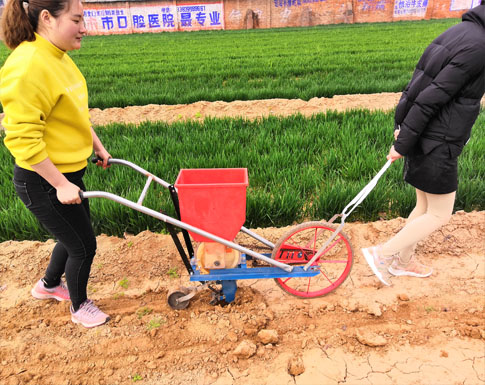 All in all, this peanut seeds for planting	machine is equipped with stable performance and high working efficiency. It is a best choice for individual farmers, especially the farmers living in an underdeveloped country. We have perfect after-sale service and 24h online-service, and our aim is to make every customer satisfied whatever you are a farmer or dealer.Please click the following link to view other types of planter machine if you are interested.